ПРОЕКТ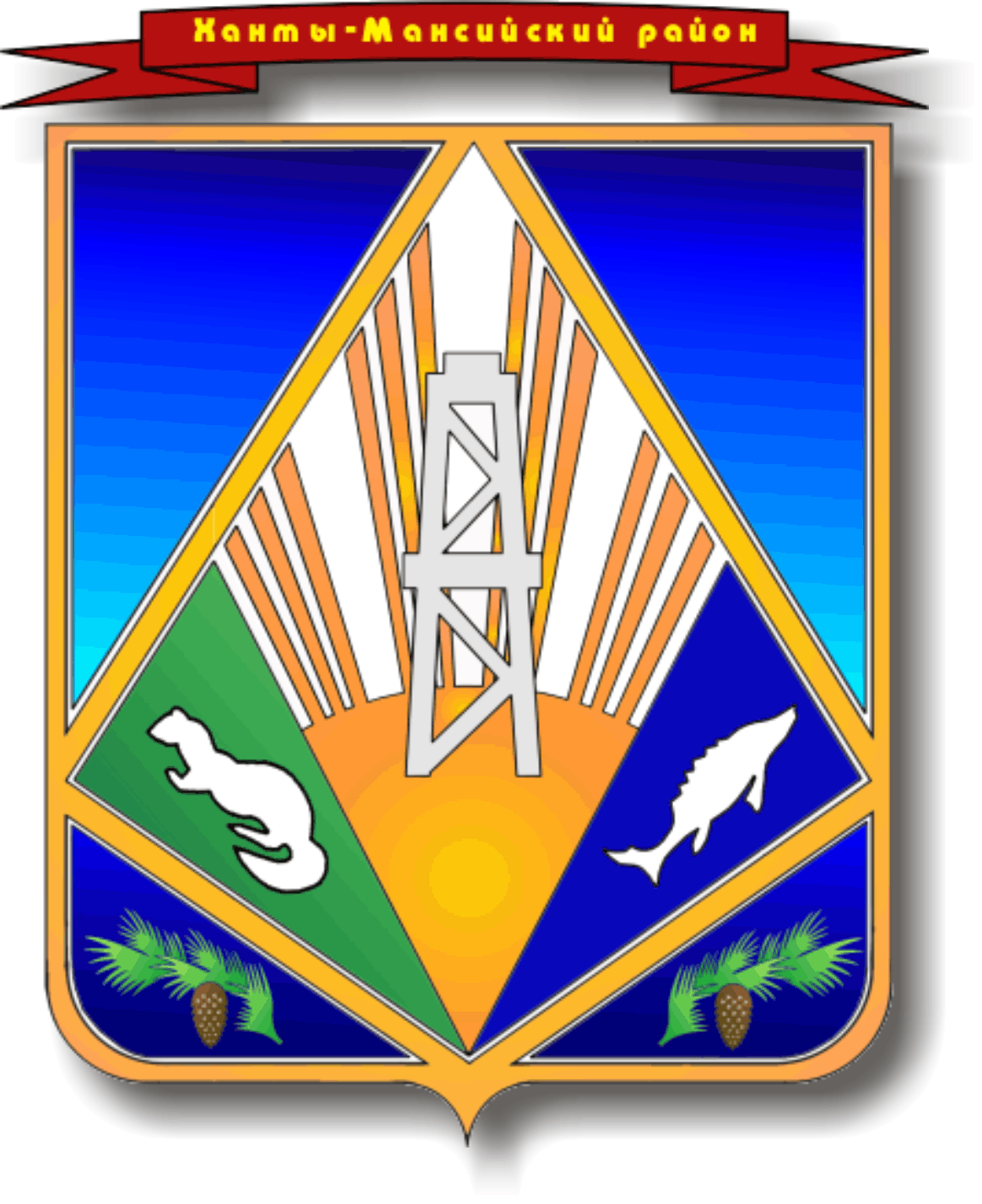 МУНИЦИПАЛЬНОЕ ОБРАЗОВАНИЕХАНТЫ-МАНСИЙСКИЙ РАЙОНХанты-Мансийский автономный округ – ЮграАДМИНИСТРАЦИЯ ХАНТЫ-МАНСИЙСКОГО РАЙОНАП О С Т А Н О В Л Е Н И Еот  «___» _____ 2012                           				                        №г. Ханты-МансийскОб утверждении порядка предоставления за счет средств бюджета Ханты-Мансийского района субсидий (грантов) в целях возмещения затрат по строительству и реконструкции объектов по переработке рыбыВ  целях реализации мероприятий долгосрочной целевой программы «Развитие малого и среднего предпринимательства на территории Ханты-Мансийского района на 2011-2013 годы», утвержденной постановлением администрации Ханты-Мансийского района от  14 октября 2010 года № 162:1. Утвердить порядок предоставления за счет средств бюджета Ханты-Мансийского района субсидий (грантов) в целях возмещения затрат по строительству и реконструкции объектов по переработке рыбы согласно приложению 1.2. Опубликовать настоящее постановление в газете «Наш район» и разместить на официальном сайте администрации Ханты-Мансийского района.3. Настоящее постановление вступает в силу после его официального опубликования (обнародования).4. Контроль за выполнением постановления возложить на  первого заместителя главы администрации Ханты-Мансийского района.Глава администрацииХанты-Мансийского района                                                    	          В.Г.УсмановПриложение 1к постановлению администрацииХанты-Мансийского района от «___» ______ 2012  № ____Порядок предоставления  за счет средств бюджета Ханты-Мансийского районасубсидий (грантов) в целях возмещения затрат  по строительству и  реконструкции объектов по переработке рыбы1. Общие положения1.1. Порядок  предоставления  за  счет  средств  бюджета  Ханты-Мансийского района субсидий (грантов) в целях возмещения затрат по строительству и реконструкции объектов по переработке рыбы (далее – Порядок) устанавливает критерии и процедуру отбора юридических лиц, индивидуальных предпринимателей – производителей  товаров, работ, имеющих право на получение субсидий,  определяет цели, условия и порядок предоставления субсидий (грантов), а также  порядок  возврата субсидий (грантов), в случае нарушения условий, установленных при их предоставлении.	1.2. Субсидии  (гранты)  предоставляются  по  итогам конкурсного  отбора, организатором  которого является комитет экономической политики администрации Ханты-Мансийского района (далее – Комитет).  1.3. В настоящем Порядке используются следующие понятия:1.3.1. Субсидия (грант) – средства, предоставляемые из бюджета Ханты-Мансийского района юридическим лицам, индивидуальным предпринимателям на безвозмездной и безвозвратной основе в целях возмещения затрат по строительству и реконструкции объектов по переработке  рыбы (далее – Субсидия).1.3.2. Объект переработки рыбы – здание, сооружение, предназначенное для приема, хранения, переработки рыбы (производства рыбной продукции).1.4. Субъекты (производители товаров) – юридические лица, индивидуальные предприниматели, имеющие право на получение субсидий.1.5. Предоставление субсидий осуществляется в пределах бюджетных ассигнований, предусмотренных решением Думы Ханты-Мансийского района и в рамках мероприятия программы «Развитие малого и среднего предпринимательства на территории Ханты-Мансийского района на 2011-2013 годы», утвержденной постановлением администрации Ханты-Мансийского района от 14 октября 2010 года № 162 (далее – Программа). Размер субсидии определяется по результатам конкурсного отбора.2. Цель предоставления субсидий2.1. Целью предоставления субсидий (грантов) является развитие перерабатывающего производства путем предоставления финансовой поддержки Субъектам на возмещение затрат по строительству и реконструкции объектов по переработке  рыбы на территории Ханты-Мансийского района.3. Условия предоставления субсидий3.1. Субсидии предоставляются при соблюдении следующих условий:3.1.1. Субъекты зарегистрированы на территории Ханты-Мансийского района.3.1.2. Наличие надлежащим образом оформленной документации, указанной в пункте 4 настоящего Порядка.3.1.3. Достоверность сведений, представленных в документации.3.2. Субсидии не предоставляются Субъектам:3.2.1. Находящимся в стадии ликвидации или банкротства.3.2.2. Имеющим просроченную задолженность в бюджеты всех уровней бюджетной системы Российской Федерации и государственные внебюджетные фонды.3.2.3. Не представившим документы, предусмотренные настоящим Порядком, либо представившим их с нарушением требований, предъявляемых к оформлению документов настоящим Порядком и действующим законодательством.3.2.4. На основании решения экспертного совета;3.2.5. В случае, если Субъект, претендующий на участие в Конкурсе, был получателем субсидии в рамках данного направления поддержки (заявленного объекта) ранее, при этом суммарное значение запрашиваемой субсидии текущего года и полученной субсидии предшествующего периода превышает 40 процентов от стоимости объекта, указанной в проектно-сметной документации.4. Критерии и процедура отбора  	4.1. Предоставление  субсидий осуществляется по  итогам  конкурсного отбора (далее – Конкурс).	4.1.1. Этапы проведения Конкурса.Конкурс проводится в открытой форме в 2 этапа:   1 этап – оценка технико-экономического обоснования и экспертиза проектно-сметной документации по строительству и реконструкции объектов по переработке  рыбы на территории Ханты-Мансийского района, представленной Субъектом;2 этап – публичная защита технико-экономического обоснования по строительство и реконструкцию по строительству и реконструкции объектов по переработке  дикоросов, рыбы, производства ремесленной деятельности пунктов (цехов) по переработке рыбы на территории Ханты-Мансийского района на экспертном совете (далее – Совет), определение победителей Конкурса.4.2. Порядок регистрации участников Конкурса.	Комитет публикует в средствах массовой информации (в газете «Наш район» и на официальном сайте администрации Ханты-Мансийского района») объявление о сроках приема документов  на Конкурс.Для регистрации участник Конкурса представляет в Комитет заявление на участие согласно приложению 1 к настоящему Порядку и далее по тексту:1) проектно-сметная документация;	2) технико-экономическое обоснование или бизнес-план                               (в электронном виде), в котором указана доходная и расходная часть стоимости проекта за период, начиная с  года, предшествующего году подачи заявления и до даты, в которой наступает срок окупаемости проекта. В доходной части проекта указываются источники финансирования реализации проекта в объеме 90 процентов от стоимости проекта. Расходы, указанные в бизнес-плане на строительство и (или) реконструкцию объектов переработки рыбы, могут включать в себя расходы, осуществленные Субъектом в году, предшествующем году подачи заявления включительно. В технико-экономическом обосновании обязательно указывается информация по показателям (на срок окупаемости проекта), утвержденным в графе 2 приложения 2 к настоящему постановлению. В случае отсутствия в технико-экономическом обосновании сведений по указанным показателям значение балла при проведении оценки технико-экономического обоснования по соответствующим показателям будет равно 0. Объем технико-экономического обоснования  не должен превышать более 10 листов;3) для индивидуальных предпринимателей – копия всех страниц паспорта, для юридических лиц – копия  устава и учредительного договора;4) бухгалтерская отчетность (баланс либо налоговая декларация) за прошедший год; 5) расшифровка дебиторской и кредиторской задолженности к представленной бухгалтерской отчетности за прошедший год; 6) при выполнении работ подрядным способом, договор на выполнение строительно-монтажных работ;	7) документы, подтверждающие наличие собственных средств, для выполнения работ по строительству и реконструкции объектов по переработке дикоросов, рыбы, производства ремесленной деятельности в размере не менее 20 процентов от сметной стоимости (выписка с расчетного счета, платежные документы по начатому строительству и реконструкции и т.д.) или документы, подтверждающие вложение нефинансовых средств в строительство и реконструкцию объектов по переработке дикоросов, рыбы, производства ремесленной деятельности в размере не менее 20 процентов от сметной стоимости в форме обеспечения строительными материалами (договор товарного кредита с обязательным приложением документов, подтверждающих прием материалов, платежные документы, подтверждающие наличие приобретенного имущества (строительных материалов);8) документы о правах на земельный участок;9) разрешение на строительство объекта.Указанные документы представляются по адресу: г. Ханты-Мансийск, ул. Гагарина, 214, кабинет 207 либо в электронном виде – на адрес электронной почты  gubkinaim@hmrn.ru, medvedeva@hmrn.ru.	4.3. Документы, указанные в пункте 4.2 настоящего Порядка, регистрируются в журнале приема документов Комитета в день их поступления.Для предоставления муниципальной услуги, подлежащих представлению в порядке межведомственного информационного взаимодействия требуется: 1) копия свидетельства о внесении в Единый государственный реестр юридических лиц или индивидуальных предпринимателей;2) выписка из Единого государственного реестра юридических лиц либо индивидуальных предпринимателей, выданная не ранее двух месяцев до дня подачи заявления;3) информация об отсутствии задолженности у юридического лица или индивидуального предпринимателя перед: Федеральной налоговой службой по Ханты-Мансийскому автономному округу – Югре; отделением Пенсионного фонда Российской Федерации в Ханты-Мансийском автономном округе – Югре; региональным отделением Фонда социального страхования Российской Федерации по Ханты-Мансийскому автономному округу – Югре.Заявитель вправе представить документы, перечисленные в пункте 4.3. настоящего раздела, по собственной инициативе (по подпункту 3 пункта 4.3. информация по состоянию на момент обращения).	4.4. Проверка документов участников конкурса осуществляется Комитетом и муниципальным казенным учреждением «Управление капитального строительства» (далее – Управление) в течении 20 календарных дней с момента окончания срока приема документов на Конкурс.     	4.4.1. Комитет осуществляет оценку технико-экономического обоснования строительства объектов по переработке рыбы  на территории Ханты-Мансийского района (далее – инвестиционный проект) Субъектов, допущенных к участию в Конкурсе, на основе критериев эффективности, указанных в приложении 2 к Порядку:Минимальное суммарное значение балла при определении критериев в результате оценки, при котором возможно финансирование проекта, должно составлять 12.Результаты оценки технико-экономического обоснования оформляются по форме согласно приложению 2 к настоящему Порядку и направляются вместе с кратким резюме проекта, подготовленным Комитетом, для ознакомления членам Совета.4.4.2. Управление осуществляет проверку проектно-сметной документации Субъекта. Предметом проверки является изучение и оценка расчетов, содержащихся в сметной документации, в целях установления их соответствия иным сметным нормативам, включенным в федеральный реестр сметных нормативов, физическим объемам работ, конструктивным, организационно-технологическим и другим решениям, предусмотренным проектной документацией. Результаты  проверки проектно-сметной документации оформляются в виде заключения и направляются для ознакомления членам Совета.	4.5. Решение о допуске или отказе в допуске ко второму этапу Конкурса принимает Экспертный совет на основании результатов оценки технико-экономического обоснования и заключений по итогам проверки проектно-сметной документации на объекты в форме протокола.	4.6. Комитет на основании протокола Экспертного совета в течение трех рабочих дней направляет участнику конкурса уведомление о допуске к участию во втором этапе Конкурса с указанием даты проведения публичной защиты проекта либо отказе с указанием причин.	4.7. Комитет не позднее трех дней со дня проведения заседания Экспертного Совета на основе оценочных листов, заключений  Управления, итогов публичной защиты, готовит протокол подведения итогов Конкурса.5. Порядок предоставления субсидии5.1. Предоставление субсидий осуществляется в следующих размерах:5.1.1. Максимальный размер предоставления субсидии составляет                    80 процентов от планируемых затрат, но не более общей суммы субсидии, подлежащей к распределению.5.1.2. Минимальный размер предоставления субсидии составляет                     80 процентов от планируемых затрат, но не более 10 процентов от общей суммы субсидии, подлежащей к распределению.5.2. Конкретный размер субсидии определяется экспертным советом по вопросам предоставления субсидий (грантов) в целях возмещения затрат по строительству и реконструкции объектов переработке рыбы на территории Ханты-Мансийского района.Победитель определяется исходя из наибольшего количества набранных баллов и итогов публичной защиты.5.3. В предоставлении субсидии отказывается в случае:1) отрицательного заключения Управления;2) участникам конкурса, набравшим менее 12 баллов;5.4. Субсидия предоставляется по договору о предоставлении субсидии за счет средств бюджета Ханты-Мансийского района (далее – Договор).5.5. Срок целевого использования субсидии определяется, исходя из срока строительства  и реконструкции объектов по переработке дикоросов, рыбы, производства ремесленной деятельности, предусмотренного проектно-сметной документацией, при этом сумма перечисленной субсидии должна быть использована участником в течении 1 года с момента ее перечисления. 5.6. Срок ввода в эксплуатацию  объекта определяется Договором о предоставлении субсидии.6. Контроль за использованием субсидий         6.1. Контроль за предоставлением и целевым использованием Субсидии осуществляет администрация района:6.1.1. Управление по учету и отчетности на основании протокола подведения итогов Конкурса в течение 10-ти календарных дней с момента заключения Договора производит перечисление Субсидии на расчетный счет Субъекта.	Ежеквартально, в течение всего срока целевого использования Субсидии (пункт 5.5.), осуществляет проверку финансовой отчетности (отчет о расходах с приложением заверенных копий первичных документов).6.1.2. Комитет экономической политики администрации района осуществляет общий контроль за выполнением условий Договора и имеет право проведения проверок целевого расходования средств Субсидии, посредством выезда на объект в любое время.	6.2. Субъекты несут полную ответственность, предусмотренную действующим законодательством, за обоснованность представленных расчетов и целевое использование средств в соответствии с договором о предоставлении субсидий.6.3. Субъекты в сроки, установленные Договором, предоставляют отчет об  их использовании.7. Порядок возврата субсидий7.1. В случае выявления нецелевого использования субсидий, а также непредставления или несвоевременного представления отчета, средства подлежат возврату в бюджет Ханты-Мансийского района в установленном законодательством порядке.7.2. В случае выявления нецелевого использования средств и принятия решения о возврате субсидии, Субъекту направляется в течение 5 (пяти) рабочих дней после принятия соответствующего решения письменное требование о возврате субсидии в бюджет Ханты-Мансийского района. 7.3. Субъект обязан в течение 30 календарных дней перечислить указанную сумму на счет, указанный в требовании.7.4. Разногласия и споры, возникающие в процессе предоставления и использования субсидий, разрешаются в установленном действующим законодательством порядке.Приложение 1 к Порядку председателю Экспертного совета по вопросампредоставления субсидий (грантов) в целях возмещениязатрат в связи с выполнением работ по строительствуи реконструкции сельскохозяйственных объектов натерритории Ханты-Мансийского районаЗАЯВЛЕНИЕ	Прошу  предоставить  субсидию (грант) в целях возмещения затрат в связи  с выполнением работ по (указывается наименование объекта и вид работ – строительство или реконструкция)_________________________________________________________________________________________________________________Сведения о субъекте предпринимательства, организации образующей инфраструктуру поддержки субъектовНастоящим даю согласие на обработку персональных данных.Настоящим подтверждаю, что осуществляю деятельность и имею регистрацию на территории Ханты-Мансийского района, не осуществляется стадия реорганизации, ликвидации или банкротства, не имею задолженности по уплате обязательных платежей в бюджеты всех уровней и государственные внебюджетные фонды; не осуществляется производство и реализация подакцизных товаров, добыча и реализация полезных ископаемых, за исключением общераспространенных полезных ископаемых; не являюсь кредитной, страховой организацией, инвестиционным фондом, негосударственным пенсионным фондом, профессиональным участником рынка ценным бумаг, ломбардом; не являюсь участником соглашений о разделе продукции; не осуществляю деятельность в сфере игорного бизнеса, не являюсь нерезидентом Российской Федерации, за исключением случаев, предусмотренными международными договорами Российской Федерации. С условиями предоставления субсидии ознакомлен и согласен. Согласен на предоставление в период оказания поддержки и в течение одного года  после ее окончания следующих документов: копии бухгалтерского баланса и налоговых деклараций по применяемым специальным режимам  налогообложения (для применяющих такие режимы), а также статистическую информацию в виде копий форм федерального статистического наблюдения, предоставляемых в органы статистики, за исключением форм, направленных на подготовку, переподготовку и повышение квалификации кадров.Подпись заявителя (законного представителя) _____________________________________________                                                                                                    МП                    (расшифровка подписи)Дата заполнения________________  Приложение 2 к ПорядкуКритерии эффективностиФ.И.О.  инициатора проекта _________________________________________Название проекта										Место реализации проекта										Максимальная сумма баллов составляет 28 баллов. Минимальная сумма баллов, при которой проект подлежит финансированию, составляет 12 баллов.	По итогам проведенной Комитетом оценки технико-экономического обоснования инвестиционного проекта участника Конкурса, в случае выявления необъективности (не корректности) представленной информации, Комитет, оставляет за собой право рассчитать значение показателей с указанием обоснования и применить значение балла, установленного для  критериев, определяющих эффективность.Приложение 3 к порядкуСостав экспертного совета по вопросам  предоставления субсидий (грантов) в целях возмещения затрат по строительству и реконструкции объектов по переработке  рыбы Первый заместитель главы администрации района, председатель Совета	Специалист-эксперт отдела труда и предпринимательства комитета экономической политики администрации района, секретарь Совета	Члены Совета:	Заместитель главы администрации района, директор департамента строительства, архитектура и ЖКХ	Заместитель главы администрации района по финансам, председатель комитета по финансам	Директор департамента имущественных, земельных отношений и природопользования администрации района	Председатель комитета экономической политики администрации района	Начальник управления реального сектора экономики комитета экономической политики администрации районаНачальник отдела труда и предпринимательства комитета экономической политики администрации района Начальник отдела сельского хозяйства комитета экономической политики администрации района 	Начальник управления по учету и отчетности администрации районаНачальник юридическо-правового управления администрации района	Директор муниципального автономного учреждения «Организационно-методический центр» (по согласованию)»1. Дата государственной регистрации: «_____» ____________________ года            1. Дата государственной регистрации: «_____» ____________________ года            1. Дата государственной регистрации: «_____» ____________________ года            2. Адрес2. Адрес2. Адрес2.1. Юридический2.2. Фактический (если отличается)                      2.2. Фактический (если отличается)                      Населенный пункт _____________________________________________ улица _______________________________________ № дома ____________, № к. _________Email________________________________________Населенный пункт ____________________________________ улица ______________________________ № дома ___________, № к. _________Населенный пункт ____________________________________ улица ______________________________ № дома ___________, № к. _________3. Основные виды экономической деятельности  (в  соответствии  с кодами ОКВЭД):                                                   3. Основные виды экономической деятельности  (в  соответствии  с кодами ОКВЭД):                                                   3. Основные виды экономической деятельности  (в  соответствии  с кодами ОКВЭД):                                                   ____________________________________________________________________________________________________________________________________________________________________________________________________________________________________________________________________________________________________________________________________________________________________________________________________________________________________________________________________________________________________________________________________4. Численность работников на дату обращения, человек4. Численность работников на дату обращения, человек5. Среднемесячная заработная плата на дату обращения, рублей5. Среднемесячная заработная плата на дату обращения, рублей6. Выручка (в соответствии с налоговой отчетностью) от реализации товаров (работ, услуг) без учета налога на добавленную стоимость за предшествующий год, тыс. рублей6. Выручка (в соответствии с налоговой отчетностью) от реализации товаров (работ, услуг) без учета налога на добавленную стоимость за предшествующий год, тыс. рублей8. Сумма поступления налоговых платежей в бюджетную систему за предшествующий год, рублей8. Сумма поступления налоговых платежей в бюджетную систему за предшествующий год, рублей9. Дополнительные рабочие места, предполагаемые к созданию, единиц9. Дополнительные рабочие места, предполагаемые к созданию, единицНаименование показателяКритерииЗначение баллаОбщая эффективностьОбщая эффективностьОбщая эффективностьОбщая эффективность12341.Сумма собственных средств для реализации проекта, рублей.свыше 25 процентов от стоимости, указанной в проектно-сметной документации21.Сумма собственных средств для реализации проекта, рублей.от 20 до 25 процентов от стоимости, указанной в проектно-сметной документации12. Объекты инженерной и транспортной инфраструктуры на месте реализации инвестиционного проекта Наличие  инфраструктуры:2. Объекты инженерной и транспортной инфраструктуры на месте реализации инвестиционного проекта круглогодичная дорога с твердым покрытием до г. Ханты-Мансийска 22. Объекты инженерной и транспортной инфраструктуры на месте реализации инвестиционного проекта централизованное электроснабжение22. Объекты инженерной и транспортной инфраструктуры на месте реализации инвестиционного проекта централизованное газоснабжение22. Объекты инженерной и транспортной инфраструктуры на месте реализации инвестиционного проекта централизованное водоснабжение23.Срок окупаемости проекта, летдо 2 лет23.Срок окупаемости проекта, летот 2 до 3 лет13.Срок окупаемости проекта, летсвыше 3 лет 04.Срок завершения строительства, летменее 2 лет24.Срок завершения строительства, летот 2 до 3 лет14.Срок завершения строительства, летсвыше 3 лет0Социальная эффективностьСоциальная эффективностьСоциальная эффективностьСоциальная эффективность5.Новые рабочие места, единицСоздание:5.Новые рабочие места, единицсвыше 3 рабочих мест25.Новые рабочие места, единицот 1 до 3 рабочих мест15.Новые рабочие места, единицдо 1 рабочего места06.Размер заработной платы на весь период окупаемости проекта, рублейвыше чем 75% от минимального размера оплаты труда, установленного в автономном округе (далее – МРОТ)26.Размер заработной платы на весь период окупаемости проекта, рублейвыше чем 50% от МРОТ 16.Размер заработной платы на весь период окупаемости проекта, рублейна уровне МРОТ0Экономическая эффективностьЭкономическая эффективностьЭкономическая эффективностьЭкономическая эффективность7.Вылов (прием) рыбы на период срока окупаемости проекта, тонн/годРост:7.Вылов (прием) рыбы на период срока окупаемости проекта, тонн/годсвыше 5 процентов27.Вылов (прием) рыбы на период срока окупаемости проекта, тонн/годот 2 до 5 процентов17.Вылов (прием) рыбы на период срока окупаемости проекта, тонн/годдо 2 процентов08.Виды перерабатываемой продукции на период окупаемости, единиц /годТри и более 28.Виды перерабатываемой продукции на период окупаемости, единиц /годДо двух19.Обеспеченность собственной продукцией населения поселения, создаваемой в результате реализации инвестиционного проекта от базового года, предшествующего году началу реализации проекта, процентовУвеличение обеспеченности29.Обеспеченность собственной продукцией населения поселения, создаваемой в результате реализации инвестиционного проекта от базового года, предшествующего году началу реализации проекта, процентовСохранение на уровне базового года, предшествующего началу реализации проекта 1Бюджетная эффективность Бюджетная эффективность Бюджетная эффективность Бюджетная эффективность 10.Сумма ежегодных налоговых платежей в бюджетную систему Российской Федерации от базового года, предшествующего году началу реализации проекта, рублейРост суммы налоговых платежей за период окупаемости проекта:10.Сумма ежегодных налоговых платежей в бюджетную систему Российской Федерации от базового года, предшествующего году началу реализации проекта, рублейболее 10 процентов 210.Сумма ежегодных налоговых платежей в бюджетную систему Российской Федерации от базового года, предшествующего году началу реализации проекта, рублейот 5 до 10 процентов110.Сумма ежегодных налоговых платежей в бюджетную систему Российской Федерации от базового года, предшествующего году началу реализации проекта, рублейдо 5 процентов011.Предоставление субсидии в рамках данного направления поддержки (заявленного сельскохозяйственного объекта) впервые211.Предоставление субсидии в рамках данного направления поддержки (заявленного сельскохозяйственного объекта) повторно0